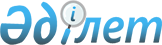 О бюджете села Рахат на 2023 - 2025 годыРешение Жанаозенского городского маслихата Мангистауской области от 30 декабря 2022 года № 28/216.
      В соответствии с Бюджетным кодексом Республики Казахстан, Законом Республики Казахстан "О местном государственном управлении и самоуправлении в Республике Казахстан", Жанаозенский городской маслихат РЕШИЛ:
      1. Утвердить бюджет села Рахат на 2023 - 2025 годы согласно приложениям 1, 2 и 3 соответственно к настоящему решению, в том числе на 2023 год в следующих объемах:
      1)доходы – 480 838,0 тысяч тенге, в том числе по:
      налоговым поступлениям – 183 459,0 тысячи тенге;
      неналоговым поступлениям – 44,0 тысячи тенге;
      поступлениям от продажи основного капитала – 8 026,0 тысяч тенге;
      поступлениям трансфертов – 289 309,0 тысяч тенге;
      2)затраты – 489 628,8 тысяч тенге;
      3)чистое бюджетное кредитование – 0,0 тенге, в том числе:
      бюджетные кредиты – 0,0 тенге;
      погашение бюджетных кредитов – 0,0 тенге;
      4)сальдо по операциям с финансовыми активами – 0,0 тенге, в том  числе:
      приобретение финансовых активов – 0,0 тенге;
      поступления от продажи финансовых активов государства – 0,0 тенге;
      5)дефицит (профицит) бюджета – - 8 790,8 тысяча тенге;
      6)финансирование дефицита (использование профицита) бюджета –
      8 790,8 тысяча тенге;
      поступление займов – 0,0 тенге;
      погашение займов – 0,0 тенге;
      используемые остатки бюджетных средств – 8 790,8 тысяча тенге.
      Сноска. Пункт 1 в редакции решения Жанаозенского городского маслихата Мангистауской области от 12.12.2023 № 10/89 (вводится в действие с 01.01.2023).


      2. Учесть, что из городского бюджета в бюджет села Рахат на 2023 год выделена субвенция в сумме 289 309,0 тысяч тенге.
      Сноска. Пункт 2 в редакции решения Жанаозенского городского маслихата Мангистауской области от 12.12.2023 № 10/89 (вводится в действие с 01.01.2023).


      3. Настоящее решение вводится в действие с 1 января 2023 года. Бюджет села Рахат на 2023 год
      Сноска. Приложение 1 в редакции решения Жанаозенского городского маслихата Мангистауской области от 12.12.2023 № 10/89 (вводится в действие с 01.01.2023). Бюджет села Рахат на 2024 год Бюджет села Рахат на 2025 год
					© 2012. РГП на ПХВ «Институт законодательства и правовой информации Республики Казахстан» Министерства юстиции Республики Казахстан
				
      Секретарь Жанаозенского городского маслихата 

Т. Мусаев
Приложение 1к решению Жанаозенского городского маслихата от 30 декабря 2022 года № 28/216
Категория
Категория
Категория
Категория
Наименование
Сумма, тысяч тенге
Класс
Класс
Класс
Наименование
Сумма, тысяч тенге
Подкласс
Подкласс
Наименование
Сумма, тысяч тенге 1 1 1 1 2 3
1. Доходы
480 838,0
1
Налоговые поступления
183 459,0
01
Подоходный налог
29 700,0
2
2
Индивидуальный подоходный налог
29 700,0
04
Налоги на собственность
153 562,0
1
1
Налоги на имущество
2 900,0
3
3
Земельный налог
400,0
4
4
Налог на транспортные средства
150 262,0
05
Внутренние налоги на товары, работы и услуги
197,0
3
3
Поступления за использование природных и других ресурсов
197,0
2
Неналоговые поступления
44,0
06
Прочие неналоговые поступления
44,0
1
1
Прочие неналоговые поступления в местный бюджет, за исключением поступлений из Фонда поддержки инфраструктуры образования
44,0
3
Поступления от продажи основного капитала
8 026,0
03
Продажа земли и нематериальных активов
 8 026,0
1
1
Продажа земли
6 751,0
2
2
Продажа не материальных активов
1 275,0
4
Поступления трансфертов
289 309,0
02
Трансферты из вышестоящих органов государственного управления
289 309,0
3
3
Трансферты из районного (города областного значения) бюджета
289 309,0
Функциональная группа
Функциональная группа
Функциональная группа
Функциональная группа
Наименование
Сумма, тысяч тенге
Функциональная подгруппа
Функциональная подгруппа
Функциональная подгруппа
Наименование
Сумма, тысяч тенге
Администратор бюджетных программ
Администратор бюджетных программ
Наименование
Сумма, тысяч тенге
Программа
Наименование
Сумма, тысяч тенге 1 1 1 1 2 3
2. Затраты
489 628,8 
01
Государственные услуги общего характера
87 943,8
1
Представительные, исполнительные и другие органы, выполняющие общие функции государственного управления
87 943,8
124
Аппарат акима города районного значения, села, поселка, сельского округа
87 943,8
001
Услуги по обеспечению деятельности акима города районного значения, села, поселка, сельского округа
87 629,0
022
Капитальные расходы государственного органа
314,8
06
Социальная помощь и социальное обеспечение
17 678,0
2
Социальная помощь
17 678,0
124
Аппарат акима города районного значения, села, поселка, сельского округа
17 678,0
003
Оказание социальной помощи нуждающимся гражданам на дому
17 678,0
07
Жилищно-коммунальное хозяйство
371 846,0
3
Жилищное хозяйство
371 846,0
124
Аппарат акима города районного значения, села, поселка, сельского округа
371 846,0
008
Освещение улиц в населенных пунктах
238 038,0
009
Обеспечение санитарии населенных пунктов
108 527,0
011
Благоустройство и озеленение населенных пунктов
25 281,0
12
Транспорт и коммуникации
12 161,0
1
Автомобильный транспорт
12 161,0
124
Аппарат акима города районного значения, села, поселка, сельского округа
12 161,0
013
Обеспечение функционирования автомобильных дорог в городах районного значения, селах, поселках, сельских округах
12 161,0
3. Чистое бюджетное кредитование
0,0
Бюджетные кредиты
0,0
Погашение бюджетных кредитов
0,0
4. Сальдо по операциям с финансовыми активами
0,0
Приобретение финансовых активов
0,0
Поступления от продажи финансовых активов государства
0,0
5. Дефицит (профицит) бюджета
- 8 790,8
6. Финансирование дефицита (использование
профицита) бюджета
8 790,8
Поступление займов
0,0
Погашение займов
0,0
Категория
Категория
Категория
Категория
Наименование
Сумма, тысяч тенге
Класс
Класс
Класс
Наименование
Сумма, тысяч тенге
Подкласс
Подкласс
Наименование
Сумма, тысяч тенге 1 1 1 1 2 3
8
Используемые остатки бюджетных средств
8 790,8
01
Остатки бюджетных средств
8 790,8
1
1
Свободные остатки бюджетных средств
8 790,8Приложение 2к решению Жанаозенского городского маслихата от 30 декабря 2022 года № 28/216
Категория
Категория
Категория
Категория
Наименование
Сумма, тысяч тенге
Класс
Класс
Класс
Наименование
Сумма, тысяч тенге
Подкласс
Подкласс
Наименование
Сумма, тысяч тенге 1 1 1 1 2 3
1. Доходы
445 953
1
Налоговые поступления
109 636
01
Подоходный налог
0
2
2
Индивидуальный подоходный налог
0
04
Налоги на собственность
109 486
1
1
Налоги на имущество
2 500
3
3
Земельный налог
652
4
4
Налог на транспортные средства
106 334
05
Внутренние налоги на товары, работы и услуги
150
3
3
Поступления за использование природных и других ресурсов
150
3
Поступления от продажи основного капитала
749
03
Продажа земли и нематериальных активов
749
1
1
Продажа земли
531
2
2
Продажа нематериальных активов
218
4
Поступления трансфертов
335 568
02
Трансферты из вышестоящих органов государственного управления
335 568
3
3
Трансферты из районного (города областного значения) бюджета
335 568
Функциональная группа
Функциональная группа
Функциональная группа
Функциональная группа
Наименование
Сумма, тысяч тенге
Фунциональная подгруппа
Фунциональная подгруппа
Фунциональная подгруппа
Наименование
Сумма, тысяч тенге
Администратор бюджетных программ
Администратор бюджетных программ
Наименование
Сумма, тысяч тенге
Про грамма
Наименование
Сумма, тысяч тенге 1 1 1 1 2 3
2. Затраты
445 953
01
Государственные услуги общего характера
79 923
1
Представительные, исполнительные и другие органы, выполняющие общие функции государственного управления
79 923
124
Аппарат акима города районного значения, села, поселка, сельского округа
79 923
001
Услуги по обеспечению деятельности акима города районного значения, села, поселка, сельского округа
79 923
06
Социальная помощь и социальное обеспечение
19 631
2
Социальная помощь
19 631
124
Аппарат акима города районного значения, села, поселка, сельского округа
19 631
003
Оказание социальной помощи нуждающимся гражданам на дому
19 631
07
Жилищно-коммунальное хозяйство
346 399
3
Благоустройство населенных пунктов
346 399
124
Аппарат акима города районного значения, села, поселка, сельского округа
346 399
008
Освещение улиц в населенных пунктах
195 548
009
Обеспечение санитарии населенных пунктов
114 164
011
Благоустройство и озеленение населенных пунктов
36 687
08
Культура, спорт, туризм и информационное пространство
0
1
Деятельность в области культуры
0
124
Аппарат акима города районного значения, села, поселка, сельского округа
0
006
Поддержка культурно – досуговой работы на местном уровне
0
Функциональная группа
Функциональная группа
Функциональная группа
Функциональная группа
Наименование
Сумма, тысяч тенге
Фунциональная подгруппа
Фунциональная подгруппа
Фунциональная подгруппа
Наименование
Сумма, тысяч тенге
Администратор бюджетных программ
Администратор бюджетных программ
Наименование
Сумма, тысяч тенге
Про грамма
Наименование
Сумма, тысяч тенге 1 1 1 1 2 3
3. Чистое бюджетное кредитование
0
Бюджетные кредиты
0
Категория
Категория
Категория
Категория
Наименование
Сумма, тысяч тенге
Класс
Класс
Класс
Наименование
Сумма, тысяч тенге
Подкласс
Подкласс
Наименование
Сумма, тысяч тенге 1 1 1 1 2 3
Погашение бюджетных кредитов
0
Погашение бюджетных кредитов
0
4. Сальдо по операциям с финансовыми активами
0
Приобретение финансовых активов
0
Поступления от продажи финансовых активов государства
0
Категория
Категория
Категория
Категория
Наименование
Сумма, тысяч тенге
Класс
Класс
Класс
Наименование
Сумма, тысяч тенге
Подкласс
Подкласс 1 1 1 1 2 3
5. Дефицит (профицит) бюджета
 0
6. Финансирование дефицита (использование
профицита ) бюджета
0
Поступления займов
0
Функциональная группа
Функциональная группа
Функциональная группа
Функциональная группа
Наименование
Сумма, тысяч тенге
Функциональная подгруппа
Функциональная подгруппа
Функциональная подгруппа
Наименование
Сумма, тысяч тенге
Администратор бюджетных программ
Администратор бюджетных программ
Наименование
Сумма, тысяч тенге
Программа
Наименование
Сумма, тысяч тенге 1 1 1 1 2 3
Погашение займов
0
Категория
Категория
Категория
Категория
Наименование
Сумма, тысяч тенге
Класс
Класс
Класс
Наименование
Сумма, тысяч тенге
Подкласс
Подкласс
Наименование
Сумма, тысяч тенге 1 1 1 1 2 3
8
Используемые остатки бюджетных средств
0
01
Остатки бюджетных средств
0
1
1
Свободные остатки бюджетных средств
0Приложение 3к решению Жанаозенского городского маслихата от 30 декабря 2022 года № 28/216
Категория
Категория
Категория
Категория
Наименование
Сумма, тысяч тенге
Класс
Класс
Класс
Наименование
Сумма, тысяч тенге
Подкласс
Подкласс
Наименование
Сумма, тысяч тенге 1 1 1 1 2 3
1. Доходы
475 032
1
Налоговые поступления
114 022
01
Подоходный налог
0
2
2
Индивидуальный подоходный налог
0
04
Налоги на собственность
113 866
1
1
Налоги на имущество
2 600
3
3
Земельный налог
678 
4
4
Налог на транспортные средства
110 588
05
Внутренние налоги на товары, работы и услуги
156
3
3
Поступления за использование природных и других ресурсов
156
3
Поступления от продажи основного капитала
778
03
Продажа земли и нематериальных активов
778
1
1
Продажа земли
552
2
2
Продажа нематериальных активов
226
4
Поступления трансфертов
360 232
02
Трансферты из вышестоящих органов государственного управления
360 232
3
3
Трансферты из районного (города областного значения) бюджета
360 232
Функциональная группа
Функциональная группа
Функциональная группа
Функциональная группа
Наименование
Сумма, тысяч тенге
Фунциональная подгруппа
Фунциональная подгруппа
Фунциональная подгруппа
Наименование
Сумма, тысяч тенге
Администратор бюджетных программ
Администратор бюджетных программ
Наименование
Сумма, тысяч тенге
Про грамма
Наименование
Сумма, тысяч тенге 1 1 1 1 2 3
2. Затраты
475 032
01
Государственные услуги общего характера
87 588
1
Представительные, исполнительные и другие органы, выполняющие общие функции государственного управления
87 588
124
Аппарат акима города районного значения, села, поселка, сельского округа
87 588
001
Услуги по обеспечению деятельности акима города районного значения, села, поселка, сельского округа
87 588
06
Социальная помощь и социальное обеспечение
23 726
2
Социальная помощь
23 726
124
Аппарат акима города районного значения, села, поселка, сельского округа
23 726
003
Оказание социальной помощи нуждающимся гражданам на дому
23 726
07
Жилищно-коммунальное хозяйство
363 718
3
Благоустройство населенных пунктов
363 718
124
Аппарат акима города районного значения, села, поселка, сельского округа
363 718
008
Освещение улиц в населенных пунктах
205 325
009
Обеспечение санитарии населенных пунктов
119 872
011
Благоустройство и озеленение населенных пунктов
 38 521
08
Культура, спорт, туризм и информационное пространство
0
1
Деятельность в области культуры
0
124
Аппарат акима города районного значения, села, поселка, сельского округа
0
006
Поддержка культурно – досуговой работы на местном уровне
0
Функциональная группа
Функциональная группа
Функциональная группа
Функциональная группа
Наименование
Сумма, тысяч тенге
Фунциональная подгруппа
Фунциональная подгруппа
Фунциональная подгруппа
Наименование
Сумма, тысяч тенге
Администратор бюджетных программ
Администратор бюджетных программ
Наименование
Сумма, тысяч тенге
Про грамма
Наименование
Сумма, тысяч тенге 1 1 1 1 2 3
3. Чистое бюджетное кредитование
0
Бюджетные кредиты
0
Категория
Категория
Категория
Категория
Наименование
Сумма, тысяч тенге
Класс
Класс
Класс
Наименование
Сумма, тысяч тенге
Подкласс
Подкласс
Наименование
Сумма, тысяч тенге 1 1 1 1 2 3
Погашение бюджетных кредитов
0
Погашение бюджетных кредитов
0
4. Сальдо по операциям с финансовыми активами
0
Приобретение финансовых активов
0
Поступления от продажи финансовых активов государства
0
Категория
Категория
Категория
Категория
Наименование
Сумма, тысяч тенге
Класс
Класс
Класс
Наименование
Сумма, тысяч тенге
Подкласс
Подкласс 1 1 1 1 2 3
5. Дефицит (профицит) бюджета
 0
6. Финансирование дефицита (использование
профицита ) бюджета
0
Поступления займов
0
Функциональная группа
Функциональная группа
Функциональная группа
Функциональная группа
Наименование
Сумма, тысяч тенге
Функциональная подгруппа
Функциональная подгруппа
Функциональная подгруппа
Наименование
Сумма, тысяч тенге
Администратор бюджетных программ
Администратор бюджетных программ
Наименование
Сумма, тысяч тенге
Программа
Наименование
Сумма, тысяч тенге 1 1 1 1 2 3
Погашение займов
0
Категория
Категория
Категория
Категория
Наименование
Сумма, тысяч тенге
Класс
Класс
Класс
Наименование
Сумма, тысяч тенге
Подкласс
Подкласс
Наименование
Сумма, тысяч тенге 1 1 1 1 2 3
8
Используемые остатки бюджетных средств
0
01
Остатки бюджетных средств
0
1
1
Свободные остатки бюджетных средств
0